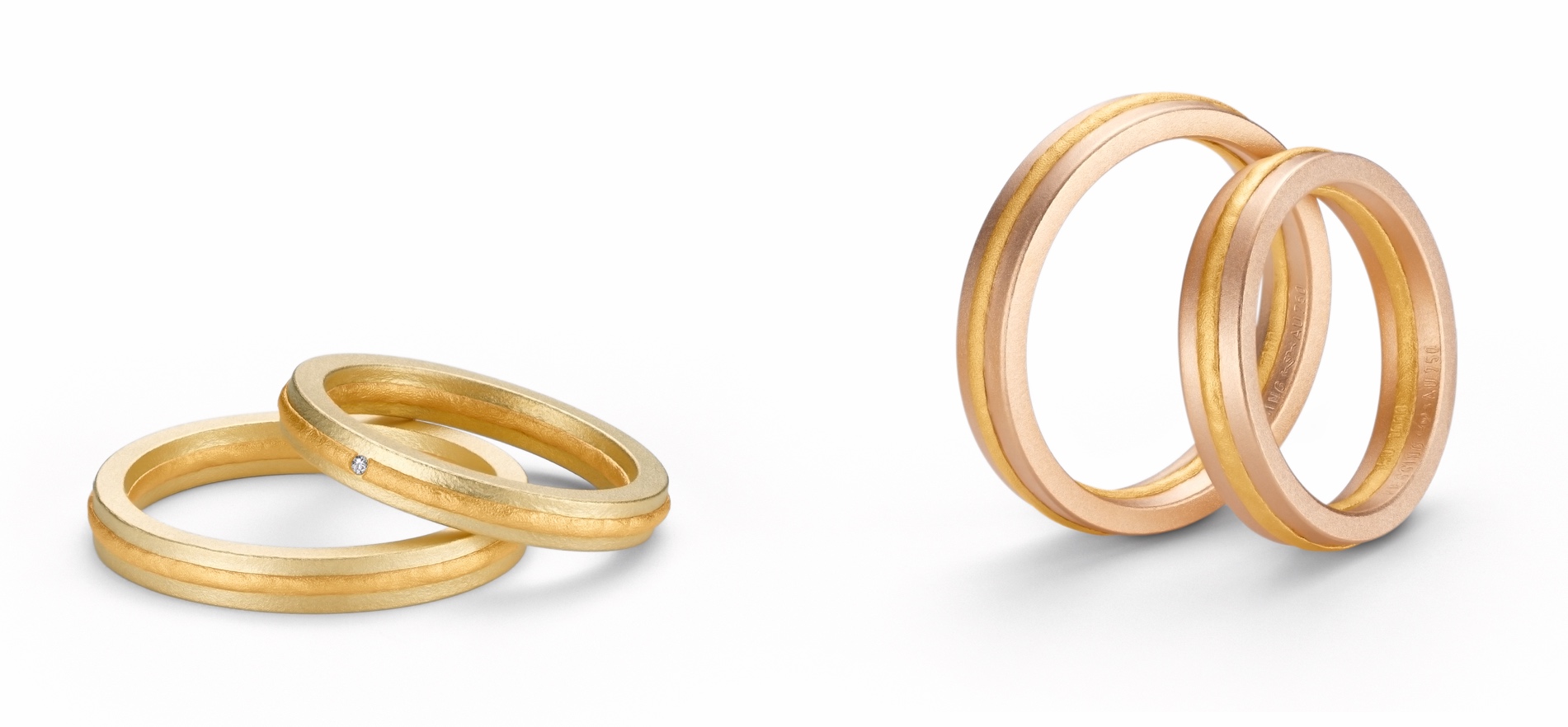 TC NIESSING FUSIONNIESSING FUSIONDESCRIPTIONA simple ring with a rectangular profile in a width of 3 to 8 mm is complemented by an endless, slightly curved, narrow band of another metal color. The narrow band runs like a centre line around the entire ring and, with its slightly curved surface and extraordinary texture, has a special haptic structure - a daily tangible symbol of two lives merging into one heartbeat.A special processing of heading and pressing creates the unique haptic in pure precious metals. That is why the center line is made of either fine gold or fine platinum, which you can combine with the Niessing Colors in the Velvet texture.Decide on two identical rings or on different rings depending on your personal preferences: the two rings will always belong together. A diamond can be placed in the center line. A ring resizing is not possible.COMMENTTwo precious metals merge into the Niessing Fusion wedding ring and seal the fusion of your life lines. The play of colors creates exciting contrasts and harmonious color tones.A clear, simple ring made of platinum or gold in one of the Niessing Colors: It nestles softly to the hand. An endless band, a line of fine gold or fine platinum, magically runs around the ring: it appears like a vein of stone in a pebble, visible, tangible, organic. The precious metals complement each other like two related souls.The play with materials and colors is typical for Niessing. And it leaves you plenty of freedom: Let‘s share the idea of fusion - and realize it in our individual favorite colors? Does one ring reflect the color tone of the other - but with reversed signs? Do we want completely identical rings? Or do we want a small diamond as a luminous accent to emphasize the center line?Whatever you decide: Niessing Fusion wedding rings always harmonize with your love!ESSENCEIn the Niessing wedding ring Fusion, two precious metals meet; gold and platinum show their true nature. They unite to create something tangibly new, changing in the process - while at the same time retaining their very own character. Can you feel the power?